ЕПИДЕМИОЛОГИЧНА ОБСТАНОВКА ЗА ОБЛАСТ ДОБРИЧ През периода са регистрирани общо 60 случая на заразни заболявания, от които: 7 случая на грип и остри респираторни заболявания (ОРЗ).Общата заболяемост от грип и ОРЗ за областта е 8,50 %оо на 10000 души.Регистрирани остри респираторни заболявания (ОРЗ) по възрастови групи през периода: 50 регистрирани случая на заболели от COVID-19. Заболяемост за областта за 14 дни на 100 000 жители към 12.09.2022г. – 68,73 %000 при 121,80 %000 за РБългария.2 случая на въздушно-капкова инфекция - варицела;1 случай на чревна инфекция - колиентерит;На територията на област Добрич през отчетния период няма регистрирани хранителни взривове.ДИРЕКЦИЯ „НАДЗОР НА ЗАРАЗНИТЕ БОЛЕСТИ”Направени проверки на обекти в лечебни заведения за болнична и извънболнична медицинска помощ - 26 бр.Извършени епидемиологични проучвания на регистрирани заразни болести - 53 бр.В отдел Медицински изследвания са изработени общо 18 бр.: 10 бр. бързи антигенни тестове, 2 бр. околна среда и 6 бр. паразитологични изследвания.През консултативния кабинет по СПИН /КАБКИС/ са преминали 2 лица. ДИРЕКЦИЯ „МЕДИЦИНСКИ ДЕЙНОСТИ”Извършена е общо 1 проверкa на лечебнo заведение за извънболнична помощ, както и 1 проверка по Медико- статистическа дейност.За периода в РКМЕ са приети и обработени 241 медицински досиета, извършени са 116 справки, изготвени са 25  преписки.ДИРЕКЦИЯ „ОБЩЕСТВЕНО ЗДРАВЕ”Предварителен здравен контрол: 2 експертни съвета при РЗИ-Добрич. Издадени са 2 становища по процедурите на ЗООС и 2 здравни заключения . Взето е участие в 1 ДПК. Извършени са 2 проверки на обекти с обществено предназначение (ООП) в процедура по регистрация, вкл. и по предписания. През периода са извършени общо 105 основни проверки по текущия здравен контрол. Реализираните насочени проверки са общо 255: 146 от тях са извършени във връзка с контрола по тютюнопушенето и продажбата на алкохол; 76 – контрол върху ДДД-мероприятията; 1 – по изпълнения на предписания и заповеди; 3 проверки във връзка с постъпили жалби и сигнали; 2 – тематични проверки за оценка на водоспасителната дейност, обезопасяването и хигиенното състояние на морските плажове; 27 – по спазване забраната за продажба и употреба на диазотен оксид (райски газ).Лабораторен контрол:Питейни води: Във връзка със сигнали и провеждане на насочен здравен контрол са изследвани 30 бр. по физико-химични и микробиологични показатели. От тях:10 бр. проби не съответстват по физико-химични показатели „цвят и мътност“ и по микробиологични показатели „Микробно число“, „Колиформи“ и „Ешерихия коли“.8 бр. проби не съответстват по физико-химични показатели „цвят и мътност“ и по микробиологични показатели „Колиформи“ и „Ешерихия коли“.3 бр. проби не съответстват по микробиологични показатели „Колиформи“ и „Ешерихия коли“.2 бр. проби не съответстват по микробиологични показатели „Колиформи“.1 проба не съответства по физико-химични показатели „електропроводимост“  и „сулфати“  и по микробиологични показатели „Колиформи“, „Ешерихия коли“ и „Ентерококи“.Минерални води: не са изследвани.Води за къпане:  морски води: извършено е пробонабиране в 12 зони за къпане и микробиологични изследвания на 12 бр. проби – няма отклонения от здравните норми.Козметични продукти: не са изследвани.Биоциди и дезинфекционни разтвори: физико-химичен контрол – 1 проба –  съответства на нормативните изисквания.Физични фактори на средата: по повод постъпила жалба през 2021 г. е измерен физичен фактор шум в 1 обект ЛИШ – измерванията съответстват на нормативните изисквания.По отношение на констатираните отклонения от здравните норми са предприети следните административно-наказателни мерки:- издадени са 4 предписания за провеждане на задължителни хигиенни мерки и 1 предписание за спиране консумацията на вода за питейно-битови цели от нерегистриран водоизточник;- издадена е 1 заповед за спиране консумацията на вода за питейно-битови цели от нерегистриран водоизточник;- издаден е 1 акт за установено административно нарушение на юридическо лице.СЕДМИЧЕН ОТЧЕТ ПО СПАЗВАНЕ ЗАБРАНАТА ЗА ТЮТЮНОПУШЕНЕЗа 02.09- 08.09.2022 г. по чл. 56 от Закона за здравето са извършени 102 проверки в 102 обекта (46 детски и учебни заведения, 11 други закрити обществени места по смисъла на § 1а от допълнителните разпоредби на Закона за здравето, 45 открити обществени места). Не са констатирани нарушения на въведените забрани и ограничения за тютюнопушене в закритите и някои открити обществени места. Няма издадени предписания и актове.Д-Р НИКОЛИНКА МИНЧЕВАЗа Директор на Регионална здравна инспекция -  Добрич, Съгласно Заповед РД-01-270/ 01.09.2022г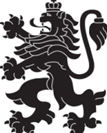 РЕПУБЛИКА БЪЛГАРИЯМинистерство на здравеопазванетоРегионална здравна инспекция-ДобричСЕДМИЧЕН ОПЕРАТИВЕН БЮЛЕТИН НА РЗИ-ДОБРИЧза периода- 02.09- 08.09.2022 г. (36-та седмица)0-4 г.5-14 г.15-29 г.30-64 г+65 г.общоЗаболяемост %оо---6178,50 %оо